RENCANA PEMBELAJARAN SEMESTERMata Kuliah 	       : Kriminologi  			Kode	:		 		Semester : VII / Kepidanaan, 	  SKS : 2Program Studi      : Ilmu HukumDosen Pengampu  : Wessy Trisna, SH. MHCAPAIAN PEMBELAJARAN LULUSAN YANG DIBEBANKAN PADA MATA KULIAH INI :Mahasiswa diharapkan memiliki kemampuan untuk :Pada akhir semester mahasiswa dapat memahami, menjelaskan dan mendeskripsikan mengenai kejahatan dari berbagai aspek, sebab musabab timbulnya kejahatan serta upaya-upaya penanggulangannya sehingga orang tidak berbuat kejahatan lagi.A. 	Mahasiswa Mampu  Menjelaskan Pola Pikir Kriminologi, Pengertian Kriminologi dan Tujuan Mempelajari Kriminologi  B. 	Mahasiswa Mampu Menjelaskan  Objek Studi Kriminologi dan Paradigma KriminologiC. 	Mahasiswa Mampu Menjelaskan Dan Mendeskripsikan Manfaat Kriminologi dan Ilmu Bantu KriminologiD. 	Mahasiswa Mampu Menjelaskan Hubungan Hukum Pidana dengan Kriminologi dan Victimologi serta Metode Pendekatan Dalam KriminologiE. 	Mahasiswa Mampu Menjelaskan Dan Mendeskripsikan Sejarah Kriminologi dan Faktor-Faktor Penyebab Terjadinya KejahatanF. 	Mahasiswa Mampu Menjelaskan, Mengidentifikasi Dan Mendeskripsikan Mazhab-Mazhab (Aliran-aliran) Dalam KriminologiG. 	Mahasiswa Mampu menjelaskan, mengidentifikasi dan mendeskripsikan Teori-Teori Kriminologi.H. 	Mahasiswa Mampu Menjelaskan, Mengidentifikasi Dan Mendeskripsikan Metode Penanggulangan Kejahatan.DAFTAR REFERENSI :A. 	BUKUEdiwarman, Penegakan Hukum Pidana Dalam Perspektif Kriminologi, Genta, Yogyakarta, 2014. Romli Atmasasmita, Teori dan Kapita Selekta Kriminologi, Refika Aditama, Yogyakarta, 2014.Topo Santoso dan Eva Achjani Zulfa, Kriminologi, PT. Raja Gravindo Persada, Jakarta, 2002.Yesmil Anwar, Kriminologi, Refika Aditama, Yogyakarta, 2010.Frank E. Hagan, Pengantar Kriminologi, Teori, Metode, dan Prilaku Kriminal, Prenada Media Group, Jakarta, 2014B. 	Peraturan Perundang-UndanganUndang-undang RI No. 1 Tahun 1946 Tentang Kitab Undang-Undang Hukum Pidana (KUHP)Undang-undang RI No. 8 Tahun 1981 Tentang Kitab Undang-Undang Hukum Acara Pidana (KUHAP)Undang-undang RI No. 20 Tahun 2001 Tentang KorupsiUndang-undang RI No. 15 Tahun 2003 Tentang Pemberantasan Tindak Pidana TerorismeUndang-undang RI No. 15 Tahun 2002 Tentang Tindak Pidana Pencucian UangUndang-undang RI No. 41 Tahun 1999 Tentang KehutananDll. RENCANA PEMBELAJARAN SEMESTER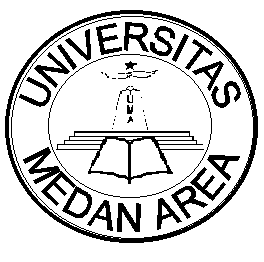 NAMA	: 	WESSY TRISNA SH MHPRODI 	: 	ILMU HUKUMFAKULTAS      	: 	HUKUM MATA KULIAH 	: 	KRIMINOLOGIKODE MK          	: 	SEMESTER     	: 	VII / PIDANA KELAS	:	SOREUNIVERSITAS MEDAN AREAMEDAN2016inggu Ke-Kemampuan akhir yang diharapkanBahan KajianMetode PembelajaranWaktuPengalaman Belajar MahasiswaKriteria dan Indikator PenilaianBobot Nilai1-2Mampu menjelaskan Pola Pikir Kriminologi, Pengertian Kriminologi dan Tujuan Mempelajari Kriminologi  Ceramah, diskusi2x2x50’DiskusiPemahaman10 %3Mampu MenjelaskanObjek Studi Kriminologi dan Paradigma KriminologiCeramah. Diskusi, Pembelanjaran Berbasis Masalah2x2x50’DiskusiKetepatan analisis, kreatifitas ide10%4-5Mampu menjelaskan dan MendeskripsikanManfaat Kriminologi dan Ilmu Bantu KriminologiCeramah, Diskusi, Pembelanjaran Berbasis Masalah 2x2x50’DiskusiKelengkapan dan kebenaran penjelasan15%6-7Mampu menganalisisHubungan Hukum Pidana dengan Kriminologi dan Victimologi serta Metode Pendekatan Dalam KriminologiCeramah, Diskusi, Pembelanjaran Berbasis Masalah 2x2x50’Diskusi, Paper, MakalahPemahaman, Ketepatan analisis, kebenaran penjelasan15%8-9Mampu Menjelaskan Dan MendeskripsikanSejarah Kriminologi dan Faktor-Faktor Penyebab Terjadinya KejahatanCeramah, Diskusi, Pembelanjaran Berbasis Masalah2x2x50’DiskusiKetepatan analisis, kreatifitas ide15%10-11Mampu Menjelaskan, Mengidentifikasi Dan MendeskripsikanMazhab-Mazhab (Aliran-aliran) Dalam KriminologiCeramah, Diskusi, Pembelanjaran Berbasis Masalah2x2x50’DiskusiKetepatan analisis, kreatifitas ide15%12-13Mampu menjelaskan, mengidentifikasi dan mendeskripsikanTeori-Teori Kriminologi.Ceramah, Diskusi, Pembelanjaran Berbasis Masalah2x2x50’Diskusi, PresentasiPemahaman, Ketepatan analisis, kebenaran penjelasan15%14Mampu Menjelaskan, Mengidentifikasi Dan MendeskripsikanMetode Penanggulangan KejahatanCeramah, Diskusi, Pembelanjaran Berbasis Masalah2x2x50’DiskusiPemahaman, Ketepatan analisis, kebenaran penjelasan15%